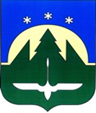 Городской округ Ханты-МансийскХанты-Мансийского автономного округа – ЮгрыДУМА ГОРОДА ХАНТЫ-МАНСИЙСКАРЕШЕНИЕ№ 33-VII РД		                                                         Принято24 декабря 2021 годаО внесении изменений в Решение Думы города Ханты-Мансийска от 25.12.2020
№ 474-VI РД «Об утверждении Положения об инициативных проектах в городе Ханты-Мансийске»Рассмотрев проект изменений в Решение Думы города Ханты-Мансийска от 25.12.2020 № 474-VI РД «Об утверждении Положения об инициативных проектах в городе Ханты-Мансийске», руководствуясь частью 1 статьи 69 Устава города Ханты-Мансийска, Дума города Ханты-Мансийска РЕШИЛА:Внести в приложение к Решению Думы города Ханты-Мансийска от 25.12.2020 № 474- VI РД «Об утверждении Положения об инициативных проектах в городе Ханты-Мансийске» следующие изменения:1.1. абзац 3 части 2 статьи 1 после слов «общественные объединения,» дополнить словами «некоммерческие организации,»;1.2. часть 3 статьи 4 изложить в следующей редакции:«3. Инициаторы проекта вносят инициативный проект в Администрацию города на бумажном носителе или в электронном виде, в том числе                             посредством информационной системы управления проектами инициативного бюджетирования Ханты-Мансийского автономного округа – Югры                                   в информационно-телекоммуникационной сети «Интернет» по адресу: isib.myopenugra.ru, с приложением протокола собрания или конференции граждан, результатов опроса граждан и (или) подписных листов, подтверждающих поддержку инициативного проекта жителями города
Ханты-Мансийска или его части.».2. Настоящее Решение вступает в силу после его официального опубликования.Председатель                                                                 ГлаваДумы города Ханты-Мансийска                               города Ханты-Мансийска_______________К.Л. Пенчуков                                  ____________М.П. РяшинПодписано                                                                       Подписано24 декабря 2021 года                                                     24 декабря 2021 года